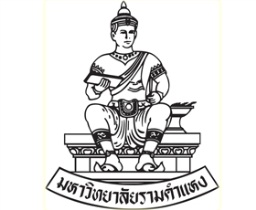 Institute of International Studies, Ramkhamhaeng UniversityCourse SyllabusPart 1Course Code: 	ENS 4203		  Course Title: 	Journalistic EnglishNumber of Credit: 		3	 CreditsCurriculum: 		BA Eng						Major: 											Faculty: 										Semester: 			2							Academic year: 		2019/20						Classroom: 										Course Description: 	ENS 4203 is a multimedia course designed to teach students Journalistic English in a native academic setting. Lecturer: 			Gareth Finch							Course Objectives: To become more familiar with journalism and English associated with itTo study and compare different types of journalism through different forms of mediaTo understand the importance of journalism in society and how it has changedTo participate in group activities effectivelyTo self-monitor and self-correct problem areas as a group or individuallyTo interpret video exercises and respond to exercises accordinglyTo remember and recognise new vocabulary relating to journalismTo contribute to class discussionsPart 2Implementation of instruction and assessment.Hours per week: 			12						Course Materials: 			Made To Stick / So You’ve Been Publicly Shamed								 Study Topics: Each class day is divided into two sessions: Morning Session & Afternoon Session. (5 class days = 10 sessions)Part 3Class EvaluationEvaluationExamination:Midterm Examination		Final Examination		OthersType of ExaminationMultiple Choice		Subjective Test		mix of Multiple Choice & SubjectiveEvaluation Percentage: 	Attendance 10%, Presentation 20%, Project 30%,  Final Exam 40% 		Lecturer Name & Signature 	Gareth Finch							SessionTopics of the StudyHoursTeaching MethodsActivitiesLecturer name1Introduction, overview3LecturingGEF2Made To Stick 13LecturingBook exercises, VideoGEF3So You’ve Been Publicly Shamed 1 / Video Project3Lecturing, DiscussionBook exercises, VideoGEF4Made To Stick 23LecturingBook exercises, VideoGEF5So You’ve Been Publicly Shamed 2 / Discussion3Lecturing, DiscussionBook exercises, VideoGEF6Made To Stick 33LecturingBook exercises, VideoGEF7Video Project, Discussion3Lecturing, DiscussionViewings and feedbackGEF8Made To Stick 43LecturingDiscussionGEF9So You’ve Been Publicly Shamed 33Lecturing, RevisionBook exercises, VideoGEF10So You’ve Been Publicly Shamed 43DiscussionBook exercises, VideoGEF11PresentationDiscussionViewings and feedback12PresentationViewings and feedback13Class summary, revision3Lecturing, RevisionGEF14Final exam3ExamGEF